Aprendizaje no lineal ¿Hasta qué punto debe ser lineal el aprendizaje? ¿Es importante no dejar lagunas en nuestro discurso formativo? Parece que lo más lógico es responder afirmativamente a las preguntas anteriores, pero si no lo hacemos, si nos atrevemos a decir que no (aunque sea con matices) se nos abrirán nuevas posibilidades que harán más eficaz nuestra tarea docente.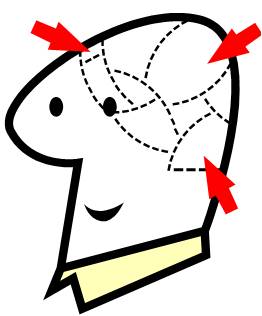 Un libro de texto o un manual son ejemplos claros de información lineal, pero ¿son realmente eficaces? No para la mayoría de las personas. La información secuencial aburre y tiende a anular nuestra creatividad e imaginación. Nos hace adoptar un papel pasivo en el proceso de aprendizaje. Debemos permitir que la mente de nuestro alumnado trabaje de una forma creativa y para ello es importante que dispongan, por una parte, de una visión general del tema y por otra, que seamos capaces de eludir en nuestra explicación aquellos conceptos tan elementales que el dicente pueda deducir, aunque esto le suponga un esfuerzo de búsqueda e implicación que -lógicamente- debemos apoyar.Una explicación tan completa que no deje la menor laguna es una explicación muerta. Soy de la opinión que -en muchas ocasiones- nuestro discurso debe ser incompleto, inacabado... y esto es mucho más difícil de lo que pueda parecer. Se trata de ser capaz de dejar las lagunas precisas para que nuestro alumnado se sienta animado a investigar. Adoptar, de una vez por todas, el papel de facilitadores. Apoyar y complementar el aprendizaje autónomo de cada uno de ellos.Con estas reflexiones no quiero decir que debamos abandonar la explicación lineal y completa, imprescindible en muchas ocasiones. Simplemente deseo llamar la atención sobre otras posibilidades formativas y en la necesidad de implicar a nuestro alumnado en el proceso de aprendizaje.